ФЕДЕРАЛЬНОЕ ГОСУДАРСТВЕННОЕ БЮДЖЕТНОЕ ОБРАЗОВАТЕЛЬНОЕ УЧРЕЖДЕНИЕ ВЫСШЕГО БРАЗОВАНИЯ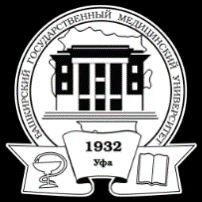 «БАШКИРСКИЙ ГОСУДАРСТВЕННЫЙ МЕДИЦИНСКИЙ УНИВЕРСИТЕТ»МИНИСТЕРСТВА ЗДРАВООХРАНЕНИЯ РОССИЙСКОЙ ФЕДЕРАЦИИ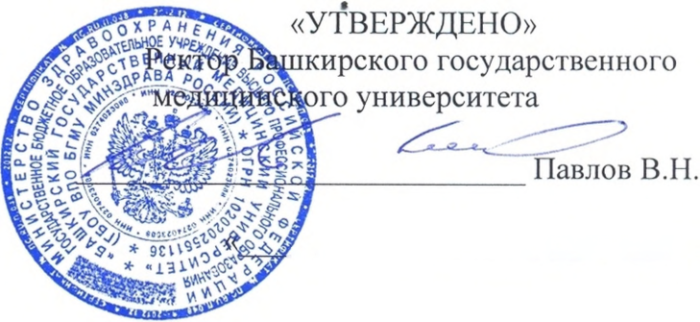 ПРОГРАММА КАНДИДАТСКОГО ЭКЗАМЕНАПО НАУЧНОЙ СПЕЦИАЛЬНОСТИ 3.3.6 ФАРМАКОЛОГИЯ, КЛИНИЧЕСКАЯ ФАРМАКОЛОГИЯОбщие вопросы фармакологии, клинической фармакологии.1. Фармакология, клиническая фармакология: определение и задачи, место среди других медицинских и биологических наук. Фармакодинамика лекарственных средств. Определение понятий фармакодинамика, рецепторы, мессенджеры, механизм действия, селективность, аффинитет экзогенных и эндогенных лигандов к различным рецепторным образованиям, стереоизомеры, полные и частичные агонисты и антагонисты, органы- и клетки-мишени. 2. Фармакокинетика лекарственных средств. Биодоступность, распределение, метаболизм и выведение препаратов. Методы математического моделирования фармакокинетических процессов. Значение фармако-кинетических исследований в разработке оптимальных схем применения различных лекарственных средств в клинической практике.3. Исследование фармакокинетики лекарственных средств у здоровых добровольцев и пациентов.4. Значение свойств организма для действия фармакологических средств. Особенности действия веществ в зависимости от возраста, характера и функционального состояния организма больного, наличия вредных привычек функционального состояния больного, наличия вредных привычек (курение, алкоголизм, наркомания), фено- и генотипа метаболических процессов (фармакокинетика).5. Виды действия лекарственных средств: местное, резорбтивное, прямое, рефлекторное, обратимое, необратимое, избирательное. Принципы исследования локализации и механизма действия лекарственных средств.6. Основные нежелательные побочные эффекты наиболее распространенных лекарственных средств (фармакодинамические, токсические, аллергические, мутагенные, парамедикаментозные), их прогнозирование, выявление, классификация и регистрация. Зависимость нежелательных лекарственных реакций от показаний к применению лекарственных средств, от пути введения, от дозы, длительности их применения, от возраста больных. Особенности нежелательного действия лекарственных средств на плод и новорожденного. Способы профилактики и коррекции нежелательных лекарственных реакций.7. Биологические мембраны. Основные закономерности прохождения веществ через биологические мембраны. Пути введения лекарственных средств и их влияние на фармакологический эффект.8. Исследование безопасности фармакологических веществ – токсикологические исследования. Зависимость доза-время-эффект в лекарственной токсикологии. Методы изучения токсичности потенциальных лекарственных препаратов и их готовых лекарственных форм в условиях острых и хронических экспериментов на животных, оценка специфических видов токсичности и нежелательности побочных эффектов (мутагенность, эмбриотоксичность, тератогенность, влияние на репродуктивную функцию, аллергизирующее действие, иммунотоксичность и канцерогенность).9. Основные принципы проведения фармакинетических исследований и мониторного наблюдения за концентрацией лекарственных средств (особенно лекарственных средств с узким терапевтическим индексом) с учетом клинической эффективности и возможности проявления нежелательного побочного действия лекарственных средств.10. Особенности дозирования лекарственных средств с учетом хронобиологии и хронофармакологии, включая особенности всасывания, метаболизма, выведения лекарственных средств, проявлений фармакологических эффектов.11. Взаимодействие лекарственных средств. Характер взаимодействия ЛС (фармацевтическое, фармакокинетическое, фармакодинамическое). Клиническая характеристика проявлений взаимодействия лекарственных средств. Принципы рационального комбинирования лекарственных средств.12. М- холиномиметические вещества.Влияние на глаз, гладкие мышцы внутренних органов. Применение. Токсическое действие. Лечение отравлений. Н- холиномиметические вещества.Влияние на Н-холинорецепторы синокаротидной зоны, вегетативных ганглиев и мозгового слоя надпочечников. Клиническое применение. Токсическое действие никотина. Отдаленные эффекты табакокурения.13. Н- и М- холиномиметические вещества.Химическая структура и основные эффекты ацетилхолина. Показания к применению. Побочные эффекты. Методы исследования Н- и М- холино-миметических веществ. Антихолинэстеразные средства. Характер взаимодействия с ацетилхолинэстеразой. Показания к применению препаратов. Фосфорорганических соединений. Побочное и токсическое действие антихолинэстеразных средств. 14. Антихолинергические вещества. М - холиноблокирующие вещества. М- холинолитики синтетического и растительного происхождения. Влияние на глаз, сердечно-сосудистую систему, гладкие мышцы, железы. Особенности действия на центральную нервную систему. Клиническая фармакология. Н - холиноблокирующие вещества. Ганглиоблокирующие средства. Классификация. Механизмы действия. Побочные эффекты. Показания и противопоказания к применению. Методы исследования ганглиоблокаторов. Миорелаксанты. Миорелаксанты периферического действия. Классификация. Механизм действия миорелаксантов. Клиническое применение. Возможные осложнения. Антагонисты миорелаксантов. Методы исследования миорелаксантов.15. Вещества влияющие на периферические адренергические процессы.Адреномиметические вещества. Химическая структура и основные эффекты адреналина. Классификация адреномиметиков. Влияние альфа- и бета-адреномиметиков на сердечно-сосудистую систему, гладкие мышцы, обмен веществ, центральную нервную систему. Особенности действия альфа-адреномиметиков. Фармакодинамика бета-адреномиметиков. Показания к применению. Побочные эффекты. Методы исследования адреномиметических средств.16. Спирт этиловый и противоалкогольные средства. Действие спирта этилового на центральную нервную систему. Местное действие. Противомикробные свойства. Токсикологическая характеристика. Острое отравление и его лечение. Социальные аспекты хронического отравления спиртом этиловым. Современная концепция алкоголизма. Принципы аверсивной терапии алкоголизма. Механизмы действия апоморфина, эметина, тетурама. Лечение алкоголизма психотропными препаратами (антипсихотические средства (нейролептики), анксиолитические средства (транквилизаторы) препараты лития). Пути поиска средств для лечения алкоголизма. Альдегиддегидрогеназа и её возможное участие в патогенезе алкоголизма. 17. Вяжущие средства. Органические и неорганические вяжущие средства. Принцип действия. Показания к применению. Методы исследования вяжущих средств. Раздражающие средства. Влияние на кожу и слизистые оболочки. Значение возникающих при этом рефлексов. Отвлекающий эффект. Применение в клинике. Горечи, рвотные средства рефлекторного действия, слабительные средства. Механизм действия, фармакокинетика, фармакодинамика, особенности дозирования, форма выпуска, пути введения, взаимодействие с другими лекарственными средств.18. Местные анестетики. Механизм и локализация действия. Сравнительная оценка анестетиков и их применение при разных видах анестезии. Токсическое действие анестезирующих веществ. Принципы выбора и определения режима дозирования местных анестетиков. Особенности применения в экстремальных условиях и местах чрезвычайных ситуаций, при " синдроме раздавливания". Наиболее распространенные комбинации и их фармакодинамика, обоснование при обезболивании. Методы оценки эффективности и безопасности. Взаимодействие с другими лекарственными средствами.19. Противоэпилептические средства. Классификация, механизм действия противоэпилептических средств. Характеристика отдельных препаратов. Принципы выбора и определения путей введения, режима дозирования противоэпилептических средств с учетом форм эпилепсии, фармакодинамики, механизма действия, хронофармакологии, фармакокинетики, метаболизма и выведения из организма, результатов мониторного наблюдения за концентрацией лекарственных средств. Методы оценки эффективности и безопасности. Диагностика, коррекция и профилактика нежелательных реакций. Возможные взаимодействия при комбинированном их назначении и с препаратами других групп. Методы исследования противоэпилептических средств. 20. Средства применяемые при лечении паркинсонизма. Принципы коррекции экстрапирамидных нарушений с помощью дофаминергических веществ и центральных холинолитиков. Механизмы действия разных антипаркинсонических средств. Показания к их применению. Принципы выбора и определения режима дозирования противопаркинсонических средств с учетом особенностей фармакодинамики, механизма действия, фармакокинетики, метаболизма и выведения из организма. Методы оценки эффективности и безопасности. Диагностика, коррекция и профилактика нежелательных реакций. Возможные взаимодействия при комбинированном их назначении и с препаратами других групп. Методы исследования антипаркинсонических средств.21. Средства для наркоза. Средства для ингаляционного наркоза. Теории наркоза. Стадии наркоза. Понятие о широте наркотического действия. Влияние средств для наркоза на сердечно-сосудистую систему, органы дыхания, печень, почки. Сравнительная характеристика ингаляционных наркотических средств.Средства для неингаляционного наркоза. Особенности действия. Фармакокинетическая характеристика. Показания и противопоказания к применению. Сравнительная оценка неингаляционных наркотических веществ. Комбинированный наркоз и его клинико-фармакологическое обоснование.Факторы, определяющие выбор дозы и длительность эффекта средств для наркоза. Синдромы толерантности (привыкания), тахифилаксии и отмены. Возрастные аспекты применения лекарственных средств для наркоза. Нежелательные эффекты средств для наркоза и способы их преодоления. Фармакокинетика средств для наркоза, лекарственный мониторинг. Взаимодействие средств для наркоза с препаратами других фармакологических групп. Методы исследования средств для наркоза.22. Седативные и снотворные средства.Классификация. Механизм действия снотворных средств. Влияние на структуру сна. Сравнительная характеристика отдельных препаратов. Острое отравление снотворными средствами и основные меры помощи. Возможность развития лекарственной зависимости, феномена «отдачи» и других нежелательных эффектов. Лекарственные взаимодействия. Фармакотерапия острых и хронических диссомний.23. Наркотические анальгетики. Влияние на центральные механизмы формирования болевого ощущения. Опиоидные рецепторы и их эндогенные лиганды. Понятие о полных агонистах, частичных агонистах, агонистах-антагонистах и антагонистах опиоидных рецепторов. Сравнительная характеристика наркотических анальгетиков. Показания к применению. Острое отравление и помощь при нём. Привыкание, лекарственная зависимость, механизмы их формирования, меры профилактики и способы лечения. Нейролептаналгезия. Анальгетики производные олигопептидов. Антагонисты наркотических анальгетиков, их клиническое применение. Принципы выбора, определения режима дозирования и путей введения наркотических анальгетиков с учетом характера болевого синдрома, наличия сопутствующих заболеваний, состояния органов экскреции метаболизма, а также факторов, изменяющих чувствительность к препаратам. Возможные взаимодействия при комбинированном назначении с препаратами других групп. Методы оценки эффективности и безопасности. 24. Ненаркотические анальгетики. Особенности обезболивающего действия. Влияние на периферические механизмы формирования болевого ощущения. Механизмы жаропонижающего и противовоспалительного действия. Основные побочные эффекты. Принципы выбора и определения путей введения, режима дозирования ненаркотических анальгетиков с учетом особенностей фармакодинамики, механизма действия, фармакокинетики, метаболизма и выведения из организма, характера болевого синдрома: этиологии, локализации, интенсивности, состояния ЖКТ, системы кровообращения и др. Методы оценки эффективности и безопасности. Диагностика, коррекция и профилактика нежелательных реакций. Возможные взаимодействия при комбинированном их назначении и с препаратами других групп. 25. Психотропные средства. Классификация, механизмы действия транквилизаторов, седативных средств. Клиническая фармакология. Показания и принципы выбора, определение режима дозирования в зависимости от механизма действия, метаболизма и выведения из организма, особенностей психического статуса, возрастных особенностей. Возможное использование в комплексе с другими лекарственными средствами. Взаимодействие при комбинированном назначении с препаратами других групп. 26. Психотропные средства. Классификация, механизмы действия нейролептиков. Клиническая фармакология. Показания и принципы выбора, определение режима дозирования в зависимости от механизма действия, метаболизма и выведения из организма, особенностей психического статуса, возрастных особенностей. Возможное использование в комплексе с другими лекарственными средствами. Взаимодействие при комбинированном назначении психотропных лекарственных средств с препаратами других групп. 27. Классификация, механизмы действия антидепрессантов, солей лития, психостимуляторов, ноотропных средств. Клиническая фармакология. Показания и принципы выбора, определение режима дозирования в зависимости от механизма действия, метаболизма и выведения из организма, особенностей психического статуса, возрастных особенностей. Возможное использование в комплесе с другими лекарственными средствами. Взаимодействие при комбинированном назначении психотропных лекарственных средств с препаратами других групп. Аналептики. Классификация. Общие принципы действия аналептиков на центральную нервную систему. Влияние на кровообращение и дыхание. Показания к применению Побочные эффекты. Клинико-фармакологические аспекты применения аналептиков. Методы исследования аналептиков.28. Противовоспалительные средства. Стероидные противовоспалительные лекарственные средства (глюкокортикостероиды системные и ингаляционные), нестероидные противовоспалительные лекарственные средства, в т.ч. селективные ингибиторы циклооксигеназы-2, комбинированные препараты. Классификация. Механизмы действия. Принципы выбора и определения путей введения, режима дозирования противовоспалительных препаратов с учетом особенности фармакодинамики, механизма действия, хронофармакологии, фармакокинетики, метаболизма и выведения из организма, особенности воспалительного процесса: локализации, интенсивности, состояния ЖКТ, системы кровообращения и др. Методы оценки эффективности и безопасности. Диагностика, коррекция и профилактика нежелательных реакций. Возможные взаимодействия при комбинированном их назначении и с препаратами других групп. Методы исследования противовоспалительных средств. Средства, уменьшающие содержание в организме мочевой кислоты.Механизм действия урикозурических средств. Показания и противопоказания к применению. Побочные явления. Средства, влияющие на синтез мочевой кислоты.29. Клиническая фармакология препаратов, влияющих на основные функции миокарда (сократимость, возбудимость).Препараты с инотропным влиянием на миокард: сердечные гликозиды (дигоксин, строфантин,дигитоксин), негликозидные кардиотоники (дофамин, добутамин, милринон и амринон). Классификация. Механизм действия. Режим дозирования сердечных гликозидов в зависимости от состояния ЖКТ, органов метаболизма и экскреции у больного, числа и ритма сердечных сокращений, состояние сократимости и проводимости миокарда, скорости развития эффекта, лекарственного взаимодействия и факторов, способствующих изменению чувствительности к препаратам. Диагностика, коррекция и профилактика нежелательных реакций. Возможные взаимодействия при комбинированном их назначении и с препаратами других групп.30. Антиаритмические средства: группа 1 – блокаторы натриевых каналов, группа 2 – бета адреноблокаторы, группа 3 – блокаторы калиевых каналов (средства, удлиняющие реполяризацию), группа 4 – блокаторы кальциевых каналов (L - типа). Препараты смешанного типа действия.Классификация. Механизм действия. Выбор антиаритмического средства, режима его дозирования и способа введения с учётом фармакодинамики и фармакокинетики особенностей, тяжести основного и наличия сопутствующих заболеваний, состояния органов метаболизма и экскреции, вида аритмии, состояния сократимости и проводимости миокарда, уровнем АД и с учётом лекарственного взаимодействия, а также факторов, способствующих изменению чувствительности к препарату. Методы оценки эффективности и безопасности. Диагностика, коррекция и профилактика нежелательных реакций. Возможные взаимодействия при комбинированном их назначении и с препаратами других групп.31. Антиангинальные средства. Средства, улучшающие кровоснабжение миокарда (нитраты и нитриты, препараты с рефлекторным коронаролитическим действием); периферические вазодилаторы; антагонисты «медленных» кальциевых каналов; препараты, улучшающие метаболизм миокарда; гиполипидические средства; средства, улучшающие реологические свойства крови.Классификация. Фармакодинамика и фармакокинетика антиангинальных лекарственных средств. Принципы пролонгирования эффекта нитросоединения. Показания к применению. Выбор дозы, кратность назначения и курсовое лечение в зависимости от тяжести заболевания, функционального состояния сердечно- сосудистой и элиминирующей систем. Длительность эффекта. Синдромы толерантности, тахифилаксии и отмены. Особенности применения в экстремальных условиях, при остром инфаркте миокарда и развитии отека легких. Объем при оказании первой врачебной и квалифицированной помощи. Взаимодействие с другими лекарственными средствами. Наиболее распространенные комбинации и их фармакодинамика, обоснования при лечении ИБС. Побочные эффекты. Способы оценки эффективности и безо-пасности фармакотерапии. Особенности применения в гериатрии. 32. Антибактериальные химиотерапевтические средства. Методы исследования антибактериальных химиотерапевтических средств. Понятие об основных и резервных антибиотиках.Антибиотики, имеющие в структуре бета-лактамное кольцо (биосинтетические пенициллины, полусинтетические пенициллины, цефалоспорины, карбапенемы, монобактамы). Ингибиторы бета-лактамаз. Классификация. Механизмы действия. Принципы антибактериальной терапии. Механизмы развития резистентности микроорганизмов к химиотерапевтическим препаратам, способы её профилактики и преодоления. 33. Макролиды и азалиды. Тетрациклины. Аминогликозиды. Левомицетин. Циклические полипептиды. Линкозамиды. Гликопептиды. Фузидиевая кислота. Антибиотики для местного применения. Противомикробные препараты с разными механизмами действия. Сульфаниламиды. Классификация. Механизмы действия. Принципы антибактериальной терапии. Механизмы развития резистентности микроорганизмов к химиотерапевтическим препаратам, способы её профилактики и преодоления. Лекарственный мониторинг. Комбинированная терапия. Стандарты противомикробной терапии. Методы оценки эффективности и безопасности. Диагностика, коррекция и профилактика нежелательных реакций. Возможные взаимодействия при комбинированном их назначении и с препаратами других групп.34. Сульфаниламиды. Фторхинолоны. Классификация. Механизмы действия. Комбинированная терапия. Методы оценки эффективности и безопасности. Диагностика, коррекция и профилактика нежелательных реакций. Возможные взаимодействия при комбинированном их назначении и с препаратами других групп.3. Противотуберкулезные препараты. Противоспирохетозные препараты. Противопротозойные препараты. Противоглистные средства и противопедикулезные средства. Особенности клинического применения.Классификация. Механизмы действия. Комбинированная терапия. Стандарты противомикробной терапии. Методы оценки эффективности и безопасности. Диагностика, коррекция и профилактика нежелательных реакций. Возможные взаимодействия при комбинированном их назначении и с препаратами других групп.35. Противовирусные препараты.Классификация. Механизмы действия. Комбинированная терапия. Методы оценки эффективности и безопасности. Диагностика, коррекция и профилактика нежелательных реакций. Возможные взаимодействия при комбинированном их назначении и с препаратами других групп.3. Противогрибковые препараты. Классификация. Механизмы действия. Методы оценки эффективности и безопасности. Диагностика, коррекция и профилактика нежелательных реакций. Возможные взаимодействия при комбинированном их назначении и с препаратами других групп.36. Антисептические и дезинфицирующие средства.Основные механизмы действия антисептических средств на микроорганизмы. Детергенты. Производные нитрофурана. Бигуаниды. Антисептики ароматического ряда. Соединения металлов. Галогеносодержащие соединения. Окислители. Антисептики алифатического ряда. Кислоты и щёлочи. Красители. Применение различных антисептиков. Методы исследования антисептиков и дезинфицирующих средств.37. Кислоты и щёлочи. Действие на кожу, слизистые оболочки. Влияние на функции желудочно-кишечного тракта. Применение. Острое отравление кислотами и щелочами. Принципы лечения отравлений.Соли щёлочных и щелочноземельных металлов.Соли натрия. Применение в клинике. Соли калия. Их значение для функции нервной и мышечной системы. Применение препаратов калия. Соли кальция. Влияние на центральную нервную систему, Сердечно-сосудистую систему, клеточную проницаемость. Применение в клинике. Соли магния. Резорбтивное действие магния сульфата. Наркотический эффект. Механизм гипотензивного действия. Клиническое применение. Антагонизм между ионами кальция и магния.38. Средства, влияющие на функции органов дыхания. Средства для лечения бронхиальной астмы. Ксантиновые производные (теофиллины простые и пролонгированные), м- холинолитики, адреностимуляторы (непрямые адреностимуляторы, альфа- и бета- стимуляторы, неселективные бета- стимуляторы, бета2-стимуляторы - селективные короткого и длительного действия ). Отхаркивающие средства рефлекторного действия, резорбтивного действия. Муколитические средства. Противокашлевые средства (центрального и периферического действия). Стабилизаторы мембран тучных клеток. Ингибиторы рецепторов лейкотриенов. Антигистаминные средства. Противовспенивающие и дегидратирующие средства. Классификация. Механизм действия. Принципы выбора препарата, определения путей введения, способы доставки лекарственных средств в дыхательные пути (растворы через дозированные ингаляторы, небулайзеры, использование спейсеров, сухая пудра с помощью спинхалера, турбохалера, дискхалера и др.) и рационального режима дозирования препаратов с учетом обратимости обструкции дыхательных путей, тяжести бронхообструкции, количества и качества мокроты, частоты сердечных сокращений, уровня артериального давления, нарушений возбудимости и проводимости миокарда, данных фармакокинетики, а также факторов, изменяющих чувствительность к препарату. Понятие ступенчатой терапии бронхиальной астмы и хронической обструктивной болезни легких. Синдром десенситизации рецептора (тахифилаксия, интернализация и снижение регуляции - развитие резистентности к бета-стимуляторам ), способы его коррекции и профилактики. Методы оценки эффективности и безопасности. Оценка качества жизни. Понятие комплаентности. Диагностика, коррекция и профилактика нежелательных лекарственных реакций. Возможные взаимодействия при комбинированном их назначении и с препаратами других групп.39. Средства, влияющие на функцию органов пищеварения.Рвотные и противорвотные средства.Препараты, влияющие на моторику ЖКТ: усиливающие моторику ЖКТ: прокинетики, слабительные средства; уменьшающие моторику ЖКТ: антидиарейные средства.Препараты, снижающие пищеварительную секрецию: М-холинолитики, Н2-гистаминоблокаторы, ингибиторы протонового насоса.Классификация. Механизм действия. Показания к применению. Принципы выбора препарата, определение путей введения, рационального режима дозирования препарата с учетом степени и типа нарушений желудочной секреции, моторики ЖКТ, изменения функции печени, наличие воспалительных изменений в желчевыводящих путях и в печени, желтухи и наличия непереносимости, данных фармакокинетики, а также факторов, изменяющих чувствительность к препарату. Диагностика, коррекция и профилактика нежелательных реакций. Возможные взаимодействия при комбинированном их назначении и с препаратами других групп. Методы оценки эффективности и безопасности. Стандарты фармакотерапии в гастроэнтерологии.40. Средства, влияющие на функцию органов пищеварения. Холеретики и холекинетики. Гепатопротекторы. Классификация. Механизм действия. Показания к применению. Принципы выбора препарата, определение путей введения, рационального режима дозирования препарата с учетом степени и типа нарушений моторики ЖКТ, изменения функции печени, наличия воспалительных изменений в желчевыводящих путях и в печени, желтухи и наличия непереносимости, данных фармакокинетики, а также факторов, изменяющих чувствительность к препарату. Диагностика, коррекция и профилактика нежелательных реакций. Методы оценки эффективности и безопасности. Стандарты фармакотерапии в гастроэнтерологии.41. Средства, влияющие на функцию органов пищеварения.Антациды. Адсорбирующие и обволакивающие средства. Гастроцитопротекторы. Антибактериальные препараты.Препараты, восстанавливающие равновесие микрофлоры кишечника.Кишечные антисептики. Ферментные и антиферментные препараты. Классификация. Механизм действия. Показания к применению. Принципы выбора препарата, определение путей введения, рационального режима дозирования препарата с учетом степени и типа нарушений желудочной секреции, моторики ЖКТ, изменения функции печени, наличия воспалительных изменений в желчевыводящих путях и в печени, данных фармакокинетики, а также факторов, изменяющих чувствительность к препарату. Диагностика, коррекция и профилактика нежелательных реакций. Возможные взаимодействия при комбинированном их назначении и с препаратами других групп. Методы оценки эффективности и безопасности. Стандарты фармакотерапии в гастроэнтерологии.42. Средства усиливающую выделительную функцию почек.Классификация мочегонных средств. Механизмы действия мочегонных средств, оказывающих прямое действие на почечные канальцы. Сравнительная оценка диуретиков. Калийсберегающие диуретики. Принцип действия. Осмотические диуретики. Средства, способствующие выведению мочевой кислоты и удалению мочевых конкрементов. Клиническая фармакология.Выбор диуретиков, режима дозирования и способа введения в зависимости от фармакокинетики и фармакодинамики, тяжести заболевания и ургентности состояния, выраженности отечного синдрома, нарушений электролитного баланса, уровня артериального давления, состояния органов экскреции и метаболизма, лекарственного взаимодействия и факторов, способствующих изменению чувствительности к препарату. Методы оценки эффективности и безопасности. Диагностика, коррекция и профилактика нежелательных реакций. Возможные взаимодействия при комбинированном их назначении и с препаратами других групп. Особенности применения в педиатрии, гериатрии и у беременных. Методы исследования мочегонных средств.43.Средства, влияющие на тонус и сократительную способность миометрия.Лекарственные средства, используемые для усиления родовой деятельности. Фармакодинамика простагландинов. Средства, понижающие тонус шейки матки. Применение ингаляционных наркотиков для ослабления родовой деятельности. Фармакологические свойства алкалоидов спорыньи.Выбор препаратов, режима дозирования и способа введения в зависимости от фармакокинетики и фармакодинамики, характера заболевания и ургентности ситуации, состояния органов экскреции и метаболизма, факторов, способствующих изменению чувствительности к препарату. Методы оценки эффективности и безопасности. Диагностика, коррекция и профилактика нежелательных реакций. Возможные взаимодействия при комбинированном их назначении и с препаратами других групп. Методы исследования средств, влияющих на миометрий. 44. Средства влияющие на систему крови.Средства, влияющие на эритропоэз.Средства, стимулирующие эритропоэз. Средства, применяемые при лечении гипохромных анемий. Средства, для лечения гиперхромных анемий. Средства, тормозящие эритропоэз. Клиническое применение. Методы исследования средств, влияющих на эритропоэз.Средства, влияющие на лейкопоэз.Средства стимулирующие лейкопоэз. Средства, тормозящие лейкопоэз. Показания к применению. Методы исследования средств, влияющих на лейкопоэз.45. Средства, влияющие на свёртывание крови.Вещества, способствующие свёртыванию крови (гемостатики). Механизмы действия. Применение.Вещества, препятствующие свёртыванию крови (антитромботические лекарственные средства): препараты, понижающие адгезию и агрегацию тромбоцитов и эритроцитов; прямые и непрямые антикоагулянты; фибринолитические средства. Антагонисты антикоагулянтов.Классификация. Механизмы действия. Показания к применению. Принципы выбора препарата, рационального режима дозирования с учетом изменения функции печени, наличия непереносимости, данных фармакокинетики, результатов лекарственного мониторинга, а также факторов, изменяющих чувствительность к препарату. Методы оценки эффективности и безопасности. Диагностика, коррекция и профилактика нежелательных реакций. Возможные взаимодействия при комбинированном их назначении и с препаратами других групп. Методы исследования средств, влияющих на агрегацию тромбоцитов и свёртывание крови.46. Гормональные препараты, их синтетические заменители и антагонисты.Классификация. Методы изучения гормональных средств и их антагонистов. Терапия неотложных состояний в эндокринологии.Гормональные препараты полипептидной структуры, их заменители и антагонисты. Препараты гормонов гипофиза. Их фармакодинамика, применение. Препараты гормонов щитовидной железы. Влияние на обмен веществ. Клиническое применение. Антитиреоидные вещества. Механизмы действия. Применение в клинике. Побочные эффекты. Физиологическое значение и практическое применение кальцитонина. Препараты околощитовидных желёз и гормоноподобные вещества, регулирующие обмен фосфора и кальция. Клиническое применение. 47. Гормональные препараты стероидной структуры. Эстрогенные и гестагенные препараты. Применение в клинике. Использование в качестве противозачаточных средств. Андрогены. Показания к применению. Побочные эффекты. Анаболические стероиды. Влияние на белковый обмен. Побочные явления. Препараты гормонов коры надпочечников. Классификация. Влияние на обмен углеводов, белков, солей, воды, пигментов. Противовоспалительные свойства глюкокортикоидов. Терапевтическое применение. Осложнения. 48. Препараты инсулина. Влияние на обмен веществ. Механизмы действия синтетических гипогликемических средств для приема внутрь. Показания к применению. Побочные эффекты.49. Витаминные препараты. Препараты водорастворимых витаминов. Роль витаминов группы В в обмене веществ. Влияние на нервную и сердечно-сосудистую систему, желудочно-кишечный тракт, кроветворение, состояние эпителиальных покровов, процессы регенерации. Показания к применению отдельных препаратов. Участие аскорбиновой кислоты в окислительно-восстановительных процессах. Влияние на проницаемость сосудистой стенки. Терапевтическое применение. Препараты жирорастворимых витаминов. Ретинол. Влияние на эпителиальные покровы. Участие в синтезе зрительного пурпура. Показания к применению. Побочные эффекты. Эргокальциферол, холекальциферол. Механизм их образования. Влияние на обмен кальция и фосфора. Применение. Побочные эффекты. Филлохинон. Его роль в процессе свёртывания крови. Применение. Токоферол, и его биологическое значение. Применение.50. Противоаллергические средства. Глюкокортикоиды. Механизмы их противоаллергического действия. Противоаллергические свойства цитостатических средств и основная направленность их иммунодепрессивного действия. Противогистаминные средства, блокирующие преимущественно Н1-рецепторы. Классификация. Механизм действия. Препараты, препятствующие дегрануляции тучных клеток. Принципы выбора и определение режимов дозирования противоаллергических средств. Методы оценки эффективности и безопасности. Диагностика, коррекция и профилактика нежелательных реакций. Возможные взаимодействия при комбинированном их назначении и с препаратами других групп. Методы исследования противоаллергических средств.51. Средства, влияющие на процессы иммунитета. Препараты, стимулирующие иммунологические процессы (иммуностимуляторы). Иммунодепрессанты. Показания к их клиническому применению.3. Препараты, применяемые для лечения онкологических заболеваний. Цитостатики и другие препараты (группы лекарственных средств: алкилирующие, антиметаболиты фолиевой кислоты, пурина, пиримидина, разные синтетические лекарственные средства, средства растительного происхождения). Принципы выбора и определение режимов дозирования противоопухолевых препаратов (механизм действия, метаболизм и выведение из организма, вид опухолевого процесса, локализация, злокачественность и интенсивность роста, генерализация процесса, состояние органов и систем), виды их комбинации. Методы оценки эффективности и безопасности. Диагностика, коррекция и профилактика нежелательных реакций. Возможные взаимодействия при комбинированном их назначении и с препаратами других групп. Методы исследования иммуномодуляторов. Генотерапия. Принципы генотерапии. Использование в онкологии и для лечения других заболеваний. Цитокины, хемоксины и гуманизированные моноклональные антитела как лекарственные препараты.52. Клиническая фармакология препаратов, влияющих на сосудистый тонус. Вазоконструкторы; вазодилататоры периферические – с преимущественным влиянием на артериолы, на венулы, смешанного действия; стимуляторы центральных альфа-адренорецепторов; селективные агонисты имидазолиновых рецепторов; симпатолитики; ганглиоблокаторы; ингибиторы ангиотензин – превращающегося фермента; антагонисты рецепторов ангиотензина – 11; блокаторы кальциевых каналов; бета-адреноблокаторы (неселективные, селективные, препараты с альфа – 1 – адреноблокирующей активностью и вазодилатирующей активностью).Классификация. Механизм действия. Показания к применению. Принципы выбора препарата, определение путей введения, рационального режима дозирования препарата с учётом тяжести заболевания, наличия сопутствующих заболеваний, состояния органов экскреции и метаболизма, влияния препарата на сократимость миокарда, состояния периферических сосудов, лекарственного взаимодействия, степени и типа нарушений желудочной секреции, наличия непереносимости, данных фармакокинетики, а также факторов, изменяющих чувствительность к препарату. Диагностика, коррекция и профилактика нежелательных реакций. Синдром отмены. Возможные взаимодействия при комбинированном их назначении и с препаратами других групп. Методы оценки эффективности и безопасности.53. Рентгеноконтрастные и другие диагностические средства. Гомеопатические препараты. Принципы лечения, выбор препаратов и схем лечения.54. Ферментные препараты.Источники получения. Показания к применению. Коферментные препараты. Ингибиторы протеолитических ферментов. Ингибиторы фибринолиза. Ингибиторы моноаминоксидазы. Реактиваторы ферментов. Методы исследования ферментных препаратов.55. Основные принципы терапии острых отравлений фармакологическими веществами. Меры помощи при отравлении в зависимости от путей поступления яда в организм. Обезвреживание яда при его резорбтивном действии: антидотная терапия, применение функциональных антагонистов, стимуляторов физиологических функций, препаратов, нормализующих кислотно-щелочное равновесие, переливание кровозамещающих жидкостей. Ускорение выведения яда из организма. 56. Математические методы оценки результатов исследований. Анализ вариационного ряда. Стандартная ошибка и доверительные интервалы. Графические методы пробит-анализа. Вычисление ЭД50 и ЛД50 и доверительных границ. Метод Литчфилда и Уилкоксона. Дисперсионный анализ (ANOVA), корреляционный анализ, линейный регрессионный анализ, кластерный анализ. Оценка фармакологической активности при альтернативной и градированной формах учёта реакций. Методы оценки достоверности различий между сравниваемыми величинами.57. Методология поиска новых биологически активных фармакологических веществ среди природных и впервые синтезированных соединений, продуктов биотехнологии, генной инженерии на экспериментальных моделях патологических состояний.58. Методология исследования зависимости "структура-активность"в различных классах химических веществ, направленного синтеза и скрининга фармакологических веществ.59. Методология исследования механизмов действия фармакологических веществ в экспериментах на животных, на изолированных органах и тканях, а также на культурах клеток. Экстраполяция фармакологических параметров с биологических моделей на человека.60. Методы оценки (объективизация эффекта) клинической эффективности и безопасности применения лекарственных средств у пациентов с различными заболеваниями в открытых, двойных слепых, рандомизированных, сравнительных и плацебо-контролируемых исследованиях. Фазы клинического исследования новых лекарственных средств.61. Принципы математического моделирования для выбора режима дозирования лекарственных средств при их первичном и курсовом назначении.62. Положения доказательной медицины. Методология проведения метаанализа и систематического анализа.63. Значение фармакологических проб в выборе лекарственных средств и определение рационального режима их дозирования (дозы - разовая, суточная, курсовая; кратность применения). Понятие о терапевтической широте, минимальной и максимальной дозах. Зависимость эффекта от дозы (концентрация) действующего вещества. Терапевтический индекс, клинический эффект.64. Методы изучение влияния лекарственных средств на качество жизни пациентов и здоровых добровольцев.65. Методология проведения ретроспективных и перспективных фармакоэпидемиологических исследований.66. Фармакоэкономические исследования стоимости различных лечебных и профилактических режимов назначения лекарственных средств.67. Основы формулярной системы (формулярный список, формулярная статья) и стандарты диагностики и лечения наиболее распространенных заболеваний.68. Способы оптимизации фармакотерапии и профилактики заболеваний у различных групп пациентов с учетом их индивидуальных особенностей, включая приверженность фармакотерапии (комплаентность).69. Этические и организационные аспекты проведения клинических испытаний лекарственных средств. Стандарты клинических исследований лекарственных средств: GCP (качественная клиническая практика).Фармакология, клиническая фармакология: определение и задачи, место среди других медицинских и биологических наук.1.2.  Фармакодинамика   лекарственных средств.   Определение понятий фармакодинамика, рецепторы, мессенджеры, механизм действия, селективность, аффинитет экзогенных и эндогенных лигандов к различным рецепторным образованиям, стереоизомеры, полные и частичные агонисты и антагонисты,  органы- и клетки-мишени.  1.3. Виды действия лекарственных средств: местное, резорбтивное, прямое, рефлекторное, обратимое, необратимое, избирательное. Принципы исследования локализации и механизма действия лекарственных средств.1.4. Методология поиска новых биологически активных фармакологических веществ среди природных и впервые синтезированных соединений, продуктов биотехнологии, генной инженерии и других современных технологий на экспериментальных моделях патологических состояний.1.5. Методология исследования зависимости "структура-активность" в различных классах химических веществ, направленного синтеза и скрининга фармакологических веществ.1.6. Методология исследования механизмов действия фармакологических веществ в экспериментах на животных, на изолированных органах и тканях, а также на культурах клеток. Экстраполяция фармакологических параметров с биологических моделей на человека.1.7. Методология исследования фармакодинамики лекарственных средств в клинике, включая оценку чувствительности возбудителей, вызывающих различные заболевания у человека.1.8. Значение фармакологических проб в выборе лекарственных средств и определение рационального режима их дозирования (дозы - разовая, суточная, курсовая; кратность применения). Понятие о терапевтической широте, минимальной и максимальной дозах. Зависимость эффекта от дозы  (концентрация) действующего вещества. Терапевтический индекс, клинический эффект.1.9. Фармакокинетика лекарственных средств. Биодоступность, распределение, метаболизм и выведение препаратов. Методы математического моделирования фармакокинетических процессов. Значение фармакокинетических исследований в разработке оптимальных схем применения различных лекарственных средств в клинической практике.1.10. Биологические мембраны. Основные закономерности прохождения веществ через биологические мембраны. Пути введения лекарственных средств и их влияние на фармакологический эффект.1.11. Исследование фармакокинетики лекарственных средств у здоровых добровольцев и пациентов.1.12. Значение свойств организма для действия фармакологических средств. Особенности действия веществ в зависимости от возраста, характера заболевания и функционального состояния организма больного, наличия вредных привычек (курение, алкоголизм, наркомания), фено- и генотипа метаболических процессов (фармакокинетика).1.13. Исследование  безопасности фармакологических  веществ - токсикологические исследования. Зависимость доза-время-эффект в лекарственной токсикологии. Методы изучения токсичности потенциальных лекарственных препаратов и их готовых лекарственных форм в условиях острых и хронических экспериментов на животных, оценка специфических видов токсичности и нежелательных побочных эффектов (мутагенность, эмбриотоксичность, тератогенность, влияние на репродуктивную функцию, аллергизирующее действия, иммунотоксичность и канцерогенность).1.14. Математические методы оценки результатов исследований. Анализ вариационного ряда. Стандартная ошибка и доверительные интервалы. Графические методы пробит-анализа. Вычисление ЭД50 и ЛД50 и доверительных границ. Метод Литчфилда и Уилкоксона. Дисперсионный анализ (ANOVA), корреляционный  анализ, линейный регрессионный анализ, кластерный анализ. Оценка фармакологической активности при альтернативной и градированной формах учёта реакций. Методы оценки достоверности различий между сравниваемыми величинами. 1.15. Взаимодействие лекарственных средств. Характер взаимодействия ЛС (фармацевтическое, фармакокинетическое, фармакодинамическое). Клиническая характеристика проявлений взаимодействия лекарственных средств. Принципы рационального комбинирования лекарственных средств.1.16. Основные принципы проведения фармакокинетических исследований и мониторного наблюдения за концентрацией лекарственных средств (особенно лекарственных средств с узким терапевтическим индексом) с учётом клинической эффективности и возможности проявления нежелательного побочного действия лекарственных средств.1.17.  Особенности дозирования лекарственных средств с учетом хронобиологии и хронофармакологии, включая особенности всасывания, метаболизма, выведения лекарственных средств, проявлений фармакологических эффектов.1.18. Методы оценки (объективизации эффекта) клинической эффективности и безопасности применения лекарственных средств у пациентов с различными заболеваниями в открытых, двойных слепых, рандомизированных, сравнительных и плацебо- контролируемых исследованиях. Фазы клинического исследования новых лекарственных средств.1.19.  Положения доказательной медицины. Методология проведения мета- анализа и систематического анализа.1.20.    Принципы математического моделирования для выбора режима дозирования лекарственных средств при их первичном и курсовом назначении.1.21. Основные нежелательные побочные эффекты наиболее распространенных лекарственных средств (фармакодинамические, токсические, аллергические, мутагенные, парамедикаментозные), их прогнозирование, выявление, классификация и регистрация. Зависимость нежелательных лекарственных реакций от показаний к применению лекарственных средств, от пути введения, от дозы, длительности их применения, от  возраста больных. Особенности нежелательного действия лекарственных средств на плод и новорожденного. Способы профилактики и коррекции нежелательных лекарственных реакций.1.22.  Методы изучения влияния лекарственных средств на качество жизни пациентов и здоровых добровольцев.1.23. Методология  проведения ретроспективных и перспективных фармакоэпидемиологических исследований.1.24. Фармакоэкономические исследования стоимости различных лечебных и профилактических режимов назначения лекарственных средств.1.25.  Основы формулярной системы (формулярный список, формулярная статья) и стандарты диагностики и лечения наиболее распространенных заболеваний.1.26. Способы оптимизации  фармакотерапии и профилактики заболеваний у различных групп пациентов с учётом их индивидуальных особенностей, включая  приверженность фармакотерапии (комплаентность).1.27.    Этические и организационные аспекты проведения клинических испытаний лекарственных средств. Стандарты клинических исследований лекарственных средств: GCP (качественная клиническая практика).Частные вопросы фармакологии и клинической фармакологии2.1.     Нейротропные средства2.1.1.  Вещества, влияющие на центральную нервную систему.Средства для наркоза.Средства для ингаляционного наркоза. Теории наркоза. Стадии наркоза. Понятие о широте наркотического действия. Влияние средств для наркоза на сердечно-сосудистую систему, органы дыхания, печень, почки. Сравнительная характеристика ингаляционных наркотических средств.Средства для неингаляционного наркоза. Особенности действия. Фармакокинетическая характеристика. Показания и противопоказания к применению. Сравнительная оценка неингаляционных наркотических веществ. Комбинированный наркоз и его клинико-фармакологическое обоснование.Факторы, определяющие выбор дозы и длительность эффекта средств для наркоза. Синдромы толерантности (привыкания), тахифилаксии и отмены. Возрастные аспекты применения лекарственных средств для наркоза.  Нежелательные эффекты средств для наркоза и способы их преодоления. Фармакокинетика средств для наркоза,  лекарственный мониторинг. Взаимодействие средств для наркоза  с препаратами других фармакологических групп. Методы исследования средств для наркоза.Спирт этиловый   и противоалкогольные средства.Действие спирта этилового на центральную нервную систему. Местное действие. Противомикробные свойства. Токсикологическая характеристика. Острое отравление и его лечение. Социальные аспекты хронического отравления спиртом этиловым. Современная концепция алкоголизма. Принципы аверсивной терапии алкоголизма. Механизмы действия апоморфина,  эметина,  тетурама. Лечение алкоголизма психотропными препаратами (антипсихотические средства (нейролептики), анксиолитические средства (транквилизаторы) препараты лития). Пути поиска средств  для лечения алкоголизма. Альдегиддегидрогеназа и её возможное участие в патогенезе алкоголизма. Седативные и снотворные средства.Классификация. Механизм действия снотворных средств. Влияние на структуру сна. Сравнительная характеристика отдельных препаратов. Острое отравление снотворными средствами и основные меры помощи. Возможность развития лекарственной зависимости,  феномена "отдачи " и других нежелательных эффектов. Фармакокинетика. Лекарственные взаимодействия. Фармакотерапия острых  и хронических  диссомний.  Наркотические анальгетики. Влияние на центральные механизмы формирования болевого ощущения. Опиоидные рецепторы и их эндогенные лиганды. Понятие о полных агонистах, частичных агонистах, агонистах-антагонистах и антагонистах опиоидных рецепторов. Сравнительная характеристика наркотических анальгетиков. Показания к применению. Острое отравление и помощь при нём. Привыкание, лекарственная зависимость, механизмы их  формирования, меры профилактики и  способы лечения. Нейролептаналгезия. Анальгетики производные олигопептидов. Антагонисты наркотических анальгетиков, их клиническое применение. Принципы выбора, определения режима дозирования и путей введения  наркотических анальгетиков  с учетом характера болевого синдрома, наличия сопутствующих заболеваний, состояния органов экскреции метаболизма, а также факторов, изменяющих чувствительность к препаратам. Возможные взаимодействия при комбинированном  назначении с препаратами других групп. Методы оценки эффективности и безопасности.  Ненаркотические анальгетики.Особенности обезболивающего действия. Влияние на периферические механизмы формирования болевого ощущения. Механизмы жаропонижающего и противовоспалительного действия. Основные побочные эффекты. Принципы выбора и определения путей введения, режима дозирования ненаркотических анальгетиков с учетом особенностей фармакодинамики, механизма действия, фармакокинетики, метаболизма и выведения из организма, характера болевого синдрома: этиологии, локализации, интенсивности, состояния ЖКТ, системы кровообращения и др. Методы оценки эффективности и безопасности. Диагностика, коррекция и профилактика нежелательных реакций. Возможные взаимодействия при комбинированном их назначении и с препаратами других групп.  Противоэпилептические средства.Классификация, механизм действия противоэпилептических средств. Характеристика отдельных препаратов. Принципы выбора и определения путей введения, режима дозирования противоэпилептических средств с учетом форм эпилепсии, фармакодинамики, механизма действия, хронофармакологии, фармакокинетики, метаболизма и выведения из  организма, результатов мониторного наблюдения за концентрацией лекарственных средств. Методы оценки эффективности и безопасности. Диагностика, коррекция и профилактика нежелательных реакций. Возможные взаимодействия при комбинированном их назначении и с препаратами других групп. Методы исследования противоэпилептических средств. Средства применяемые при лечении паркинсонизма.Принципы коррекции экстрапирамидных нарушений с помощью дофамин-ергических веществ и центральных холинолитиков. Механизмы действия разных антипаркинсонических средств. Показания к их применению. Принципы выбора и определения режима дозирования противопаркинсонических средств с учетом особенностей фармакодинамики, механизма действия, фармакокинетики, метаболизма и выведения из организма. Методы оценки эффективности и безопасности. Диагностика, коррекция и профилактика нежелательных реакций. Возможные взаимодействия при комбинированном их назначении и с препаратами других групп. Методы исследования антипаркинсонических средств.Психотропные средства.Классификация, механизмы действия нейролептиков, транквилизаторов, седативных средств, антидепрессантов, солей лития, психостимуляторов, ноотропных средств. Клиническая фармакология. Показания  и принципы выбора, определение режима дозирования в зависимости от механизма действия, метаболизма и выведения из организма, особенностей психического статуса, возрастных особенностей. Возможное использование в комплесе с другими лекарственными средствами. Взаимодействие при комбинированном   назначении психотропных лекарственных средств с препаратами  других групп.  Аналептики.Классификация. Общие принципы действия аналептиков на центральную нервную систему. Влияние на кровообращение и дыхание. Показания к применению Побочные эффекты. Клинико-фармакологические аспекты применения аналептиков. Методы исследования аналептиков.2.1.2.  Вещества влияющие на периферическую нервную систему.Вещества, действующие преимущественно на периферические нейромедиаторные процессы.Н- и М- холиномиметические вещества.Химическая структура и основные эффекты ацетилхолина. Показания к применению. Побочные эффекты. Методы исследования Н- и М- холино-миметических веществ. Антихолинэстеразные средства.Характер взаимодействия с ацетилхолинэстеразой. Показания к применению препаратов. Фосфорорганических соединений. Побочное и токсическое действие антихолинэстеразных средств. М- холиномиметические вещества.Влияние на глаз, гладкие мышцы внутренних органов. Применение. Токсическое действие. Лечение отравлений.  Н- холиномиметические вещества.Влияние на Н-холинорецепторы синокаротидной зоны, вегетативных ганглиев и мозгового слоя надпочечников. Клиническое применение. Токсическое действие никотина. Отдаленные эффекты табакокурения.Антихолинергические  вещества.М - холиноблокирующие вещества.М- холинолитики синтетического и растительного происхождения. Влияние на глаз, сердечно-сосудистую систему, гладкие мышцы, железы. Особенности действия на центральную нервную систему. Клиническая фармакология.Н - холиноблокирующие вещества.Ганглиоблокирующие средства. Классификация. Механизмы действия. Побочные эффекты. Показания и противопоказания к применению. Методы исследования ганглиоблокаторов.Миорелаксанты. Миорелаксанты периферического действия. Классификация. Механизм действия миорелаксантов. Клиническое применение. Возможные осложнения. Антагонисты миорелаксантов. Методы исследования миорелаксантов.Вещества влияющие на периферические адренергические процессы.Адреномиметические вещества.Химическая структура и основные эффекты адреналина. Классификация адреномиметиков. Влияние альфа- и бета-адреномиметиков на сердечно-сосудистую систему, гладкие мышцы, обмен веществ, центральную нервную систему. Особенности действия альфа-адреномиметиков. Фармакодинамика бета-адреномиметиков. Показания к применению. Побочные эффекты. Методы исследования адреномиметических средств.Адреноблокирующие вещества.Фармакодинамика альфа-адреноблокаторов. Применение. Возможные осложнения. Основные свойства и показания к применению бета-адреноблокаторов. Клиническая фармакология. Особенности применения в кардиологии. Побочные эффекты. Методы исследования адреноблокирующих средств.Симпатолитические вещества.Локализация, механизм действия и основные эффекты симпатолитиков. Терапевтическое применение, побочное действие. Методы исследования симпатолитиков.Вещества, действующие преимущественно в области  чувствительныхнервных окончаний. Клиническая фармакологияМестные анестетики. Механизм и локализация действия. Сравнительная оценка анестетиков и их применение при разных видах анестезии. Токсическое действие анестезирующих веществ. Принципы выбора и определения  режима дозирования местных анестетиков. Особенности применения в экстремальных условиях и местах чрезвычайных ситуаций, при " синдроме раздавливания".  Наиболее распространенные комбинации и их фармакодинамика, обоснование при обезболивании. Методы оценки эффективности и безопасности. Взаимодействие с другими лекарственными средствами.Вяжущие средства.Органические и неорганические вяжущие средства. Принцип действия. Показания к применению. Методы исследования вяжущих средств.Раздражающие средства.Влияние на кожу и слизистые оболочки . Значение возникающих при этом рефлексов. Отвлекающий эффект. Применение в клинике.  Горечи, рвотные средства рефлекторного действия, слабительные средства. Механизм действия, фармакокинетика, фармакодинамика, особенности дозирования, форма выпуска, пути введения, взаимодействие с другими лекарственными средствами.2.2.    Средства, регулирующие функции исполнительных органов.2.2.1. Средства,  влияющие на функции органов дыхания. Средства для лечения бронхиальной астмы.  Ксантиновые производные (теофиллины простые и пролонгированные), м- холинолитики, адреностимуляторы (непрямые адреностимуляторы, альфа- и бета- стимуляторы, неселективные бета- стимуляторы, бета2-стимуляторы -  селективные короткого и длительного действия ). Отхаркивающие средства рефлекторного действия, резорбтивного действия. Муколитические средства. Противокашлевые средства (центрального и периферического действия). Стабилизаторы мембран тучных клеток. Ингибиторы рецепторов лейкотриенов. Антигистаминные средства. Противовспенивающие и дегидратирующие средства.      Классификация. Механизм действия. Принципы выбора препарата, определения  путей  введения, способы доставки  лекарственных средств  в  дыхательные  пути (растворы через дозированные ингаляторы, небулайзеры, использование спейсеров, сухая пудра с помощью спинхалера, турбохалера, дискхалера и др.) и рационального режима дозирования препаратов с учетом  обратимости обструкции дыхательных путей, тяжести бронхообструкции, количества и качества мокроты, частоты сердечных сокращений, уровня  артериального давления, нарушений возбудимости и проводимости миокарда, данных фармакокинетики, а также факторов, изменяющих чувствительность к препарату. Понятие ступенчатой терапии бронхиальной астмы и хронической обструктивной болезни легких. Синдром десенситизации рецептора (тахифилаксия, интернализация и снижение регуляции - развитие резистентности к бета-стимуляторам ), способы его коррекции  и профилактики. Методы оценки эффективности и безопасности. Оценка качества жизни. Понятие комплаентности. Диагностика, коррекция и профилактика нежелательных лекарственных реакций. Возможные взаимодействия при комбинированном их назначении и с препаратами других групп.2.2.2.  Средства, влияющие на сердечно-сосудистую систему.Клиническая фармакология препаратов, влияющих на сосудистый тонус.Вазоконстрикторы ; вазодилататоры периферические - с преимущественным влиянием на артериолы , на венулы ,смешанного действия; стимуляторы центральных альфа-адренорецепторов; селективные агонисты имидазолиновых рецепторов; симпатолитики; ганглиоблокаторы; ингибиторы ангиотензин - превращающего фермента; антагонисты рецепторов ангиотензина-II; блокаторы   кальциевых каналов; бета-адреноблокаторы (неселективные, селективные, с собственной симпатомиметической, препараты с альфа-1-адреноблокирующей активностью и вазодилатирующей активностью).Классификация. Механизм действия. Показания к применению. Принципы выбора препарата, определение путей введения, рационального режима дозирования препарата с учётом тяжести заболевания, наличия сопутствующих заболеваний, состояния органов экскреции и метаболизма, влияния препарата на сократимость миокарда, состояния периферических сосудов, лекарственного взаимодействия, степени и типа нарушений желудочной секреции, наличия непереносимости, данных фармакокинетики, а также факторов, изменяющих чувствительность к препарату. Диагностика, коррекция и профилактика нежелательных реакций. Синдром отмены. Возможные взаимодействия при комбинированном их назначении и с препаратами других групп. Методы оценки эффективности и безопасности.Клиническая фармакология препаратов, влияющих на основные функции миокарда (сократимость, возбудимость).Препараты с инотропным влиянием на миокард: сердечные гликозиды (дигоксин, строфантин,дигитоксин), негликозидные кардиотоники (дофамин, добутамин, милринон и амринон).   Классификация. Механизм действия. Режим дозирования сердечных гликозидов в зависимости от состояния ЖКТ, органов метаболизма и экскреции у больного, числа и ритма сердечных сокращений, состояние сократимости и проводимости миокарда, скорости развития эффекта, лекарственного взаимодействия и факторов, способствующих изменению чувствительности к препаратам. Диагностика, коррекция и профилактика нежелательных реакций. Возможные взаимодействия при комбинированном их назначении и с препаратами других групп.Антиаритмические средства: группа 1 – блокаторы натриевых каналов, группа 2 – бета адреноблокаторы, группа 3 – блокаторы калиевых каналов (средства, удлиняющие реполяризацию), группа 4 – блокаторы кальциевых каналов (L - типа). Препараты смешанного типа действия. Классификация. Механизм действия. Выбор антиаритмического средства, режима его дозирования и способа введения с учётом фармакодинамики и фармакокинетики особенностей, тяжести основного и наличия сопутствующих заболеваний, состояния органов метаболизма и экскреции, вида аритмии, состояния сократимости и проводимости миокарда, уровнем АД и с учётом  лекарственного взаимодействия, а также факторов, способствующих изменению чувствительности к препарату. Методы оценки эффективности и безопасности. Диагностика, коррекция и профилактика нежелательных реакций. Возможные взаимодействия при комбинированном их назначении и с препаратами  других групп.Антиангинальные средства.Средства, улучшающие кровоснабжение миокарда (нитраты и нитриты, препараты с рефлекторным  коронаролитическим действием); периферические вазодилататоры; антагонисты " медленных "  кальциевых каналов; препараты, улучшающие метаболизм миокарда; гиполипидемические средства; средства, улучшающие реологические свойства крови.  Классификация. Фармакодинамика и фармакокинетика антиангинальных лекарственных средств. Принципы пролонгирования эффекта нитросоединения. Показания к применению. Выбор дозы, кратность назначения и курсовое лечение в зависимости от тяжести заболевания, функционального состояния сердечно- сосудистой и элиминирующей систем. Длительность эффекта. Синдромы толерантности, тахифилаксии и отмены. Особенности применения  в экстремальных условиях, при остром инфаркте миокарда и развитии отека легких. Объем при оказании первой врачебной и квалифицированной помощи. Взаимодействие с другими лекарственными средствами. Наиболее распространенные комбинации и их фармакодинамика, обоснования при лечении ИБС. Побочные эффекты. Способы оценки эффективности и безо-пасности фармакотерапии. Особенности применения в гериатрии.   2.2.3.   Средства, влияющие на функцию органов пищеварения.Средства, повышающие аппетит, понижающие аппетит (анорексигенные средства). Рвотные и противорвотные средства.  Препараты, влияющие на моторику ЖКТ:  усиливающие моторику  ЖКТ, прокинетики, слабительные средства,  уменьшающие моторику ЖКТ, антидиарейные средства. Препараты,  стимулирующие пищеварительную секрецию. Препараты, снижающие пищеварительную секрецию: М-холинолитики, Н2-гистаминоблокаторы, ингибиторы протонового насоса. Антациды. Адсорбирующие и обволакивающие средства.Гастроцитопротекторы. Антибактериальные препараты.Препараты, восстанавливающие равновесие микрофлоры кишечника.Кишечные антисептики. Ферментные и антиферментные препараты. Холеретики и холекинетики.Гепатопротекторы.Классификация. Механизм действия. Показания к применению. Принципы выбора препарата, определение путей введения, рационального режима дозирования препарата с учетом степени и типа  нарушений желудочной секреции, моторики  ЖКТ, изменения функции  печени, наличие воспалительных изменений в желчевыводящих путях и в печени, желтухи и наличия непереносимости, данных фармакокинетики, а также факторов, изменяющих чувствительность к препарату. Диагностика, коррекция и профилактика  нежелательных реакций. Возможные взаимодействия при комбинированном их назначении  и с препаратами других групп. Методы оценки эффективности и безопасности. Стандарты фармакотерапии   в гастроэнтерологии.2.2.4.  Средства усиливающую выделительную функцию почек.Классификация мочегонных средств. Механизмы действия мочегонных средств, оказывающих прямое действие на почечные канальцы. Сравнительная оценка диуретиков. Калийсберегающие диуретики. Принцип действия. Осмотические диуретики. Средства, способствующие выведению мочевой кислоты и удалению мочевых конкрементов. Клиническая фармакология.Выбор диуретиков, режима дозирования и способа введения  в зависимости от фармакокинетики и фармакодинамики, тяжести заболевания и ургентности состояния, выраженности отечного синдрома, нарушений электролитного баланса, уровня артериального давления, состояния органов экскреции и метаболизма, лекарственного взаимодействия и факторов, способствующих изменению чувствительности к препарату. Методы оценки эффективности и безопасности. Диагностика, коррекция и профилактика  нежелательных реакций. Возможные взаимодействия при комбинированном их назначении  и с препаратами других групп. Особенности применения в педиатрии, гериатрии и у беременных.  Методы исследования мочегонных средств.2.2.5.  Средства, влияющие на тонус и сократительную способность миометрия.Лекарственные средства, используемые для усиления родовой деятельности. Фармакодинамика простагландинов. Средства, понижающие тонус шейки матки. Применение ингаляционных наркотиков для ослабления родовой деятельности. Фармакологические свойства алкалоидов спорыньи.Выбор препаратов, режима дозирования и способа введения в зависимости от фармакокинетики и фармакодинамики, характера  заболевания и ургентности ситуации, состояния органов экскреции и метаболизма,  факторов, способствующих изменению чувствительности к препарату. Методы оценки эффективности и безопасности. Диагностика, коррекция и профилактика  нежелательных реакций. Возможные взаимодействия при комбинированном их назначении  и с препаратами других групп. Методы исследования средств, влияющих на миометрий. 2.2.6.  Средства влияющие на систему крови.Средства, влияющие на эритропоэз.Средства, стимулирующие эритропоэз. Средства, применяемые при лечении гипохромных анемий. Средства, для лечения гиперхромных анемий. Средства, тормозящие эритропоэз.  Клиническое применение. Методы исследования средств, влияющих на эритропоэз.Средства, влияющие на лейкопоэз.Средства стимулирующие лейкопоэз. Средства, тормозящие лейкопоэз.  Показания к применению.  Методы исследования средств, влияющих на лейкопоэз.Средства, влияющие на свёртывание крови.Вещества, способствующие свёртыванию крови (гемостатики). Механизмы действия. Применение.Вещества, препятствующие свёртыванию крови (антитромботические лекарственные средства): препараты, понижающие адгезию и агрегацию тромбоцитов и эритроцитов; прямые и непрямые антикоагулянты; фибринолитические средства. Антагонисты антикоагулянтов.  Классификация. Механизмы действия. Показания к применению. Принципы выбора препарата, рационального режима дозирования с учетом  изменения функции печени, наличия непереносимости, данных фармакокинетики, результатов лекарственного мониторинга, а также факторов, изменяющих чувствительность к препарату. Методы оценки эффективности и безопасности. Диагностика, коррекция и профилактика  нежелательных реакций. Возможные взаимодействия при комбинированном их назначении  и с препаратами других групп. Методы исследования средств, влияющих на агрегацию тромбоцитов и свёртывание крови.2.3.    Лекарственные средства, регулирующие процессы обмена веществ.2.3.1. Гормональные препараты, их синтетические заменители и антагонисты.Классификация. Методы изучения гормональных средств и их антагонистов. Терапия неотложных состояний в эндокринологии.Гормональные препараты полипептидной структуры, их заменители и антагонисты.Препараты гормонов гипофиза. Их фармакодинамика, применение. Препараты гормонов щитовидной железы. Влияние на обмен веществ.  Клиническое применение. Антитиреоидные вещества. Механизмы действия. Применение в клинике. Побочные эффекты. Физиологическое значение и практическое применение кальцитонина.Препараты околощитовидных желёз и гормоноподобные вещества, регулирующие обмен фосфора и кальция.  Клиническое применение. Препараты инсулина. Влияние на обмен веществ. Механизмы действия синтетических гипогликемических средств  для  приема внутрь. Показания к применению. Побочные эффекты.Гормональные препараты стероидной структурыЭстрогенные и гестагенные  препараты. Применение в клинике. Использование в качестве противозачаточных средств. Андрогены. Показания к применению. Побочные эффекты. Анаболические стероиды. Влияние на белковый обмен. Побочные явления.Препараты гормонов коры надпочечников. Классификация. Влияние на обмен углеводов, белков, солей, воды, пигментов. Противовоспалительные свойства глюкокортикоидов. Терапевтическое применение. Осложнения. 2.3.2.  Ферментные препараты.Источники получения. Показания к применению. Коферментные препараты. Ингибиторы протеолитических ферментов. Ингибиторы фибринолиза.  Ингибиторы моноаминоксидазы. Реактиваторы ферментов. Методы исследования ферментных препаратов.2.3.3.  Витаминные препараты.Препараты водорастворимых витаминов. Роль витаминов группы В в обмене веществ. Влияние на нервную и сердечно-сосудистую систему, желудочно-кишечный тракт, кроветворение, состояние эпителиальных покровов, процессы регенерации. Показания к применению отдельных препаратов. Участие аскорбиновой кислоты в окислительно-восстановительных процессах. Влияние на проницаемость сосудистой стенки. Терапевтическое применение.Препараты жирорастворимых витаминов. Ретинол. Влияние на эпителиальные покровы. Участие в синтезе зрительного пурпура. Показания к применению. Побочные эффекты. Эргокальциферол, холекальциферол. Механизм их образования. Влияние на обмен кальция и фосфора. Применение. Побочные эффекты. Филлохинон. Его роль в процессе свёртывания крови. Применение. Токоферол, и его биологическое значение. Применение. 2.3.4.  Кислоты и щёлочи.Действие на кожу, слизистые оболочки. Влияние на функции желудочно-кишечного тракта. Применение. Острое отравление кислотами и щелочами. Принципы лечения отравлений.2.3.5.  Соли  щёлочных и щелочноземельных металлов.Соли натрия. Применение в клинике. Соли калия. Их значение для функции нервной и мышечной системы. Применение препаратов калия. Соли кальция. Влияние на центральную нервную систему, Сердечно-сосудистую систему, клеточную проницаемость. Применение в клинике. Соли магния. Резорбтивное действие магния сульфата. Наркотический эффект. Механизм гипотензивного действия. Клиническое применение. Антагонизм между ионами кальция и магния. 2.3.6. Средства, уменьшающие содержание в организме мочевой кислоты.Механизм действия урикозурических средств. Показания и противопоказания к применению. Побочные явления. Средства, влияющие на синтез мочевой кислоты.2.4.    Противовоспалительные средства.Стероидные противовоспалительные лекарственные средства (глюкокортикостероиды системные и ингаляционные), нестероидные противовоспалительные лекарственные средства, в т.ч. селективные ингибиторы циклооксигеназы-2, комбинированные препараты. Классификация. Механизмы действия. Принципы выбора и определения путей введения, режима дозирования противовоспалительных препаратов с учетом особенности фармакодинамики, механизма действия, хронофармакологии, фармакокинетики, метаболизма и выведения из организма, особенности воспалительного процесса: локализации, интенсивности, состояния ЖКТ, системы кровообращения и др. Методы оценки эффективности и безопасности. Диагностика, коррекция и профилактика  нежелательных реакций. Возможные взаимодействия при комбинированном их назначении  и с препаратами других групп. Методы исследования противовоспалительных    средств. 2.5.  Противоаллергические средства.Глюкокортикоиды. Механизмы их противоаллергического действия. Противоаллергические свойства цитостатических средств и основная направленность их иммунодепрессивного действия. Противогистаминные средства, блокирующие преимущественно Н1-рецепторы. Классификация. Механизм  действия. Препараты, препятствующие дегрануляции тучных клеток. Принципы выбора и определение режимов дозирования противоаллергических средств. Методы оценки эффективности и безопасности. Диагностика, коррекция и профилактика  нежелательных реакций. Возможные взаимодействия при комбинированном их назначении  и с препаратами других групп.  Методы исследования противоаллергических средств.2.6.  Средства, влияющие на  процессы иммунитета.Препараты, стимулирующие иммунологические процессы (иммуностимуляторы).Иммунодепресанты. Показания к их клиническому применению.2.7.  Препараты, применяемые для лечения онкологических заболеваний.  Цитостатики и другие препараты (группы лекарственных средств: алкилирующие, антиметаболиты фолиевой кислоты, пурина, пиримидина, разные синтетические лекарственные средства, средства растительного происхождения). Принципы выбора и определение режимов дозирования противоопухолевых препаратов (механизм действия, метаболизм и выведение из организма, вид опухолевого процесса, локализация, злокачественность и интенсивность роста, генерализация процесса, состояние органов и систем), виды их комбинации. Методы оценки эффективности и безопасности. Диагностика, коррекция и профилактика  нежелательных реакций. Возможные взаимодействия при комбинированном их назначении  и с препаратами других групп. Методы исследования иммуномодуляторов.2.8. Гено-терапия.Принципы гено-терапии. Использование в онкологии и для лечения других заболеваний. Цитокины, хемоксины и гуманизированные моноклональные антитела как лекарственные препараты.2.9. Средства, для профилактики и лечения лучевой болезни.Показания к применению радиопротекторов. Возможные механизмы действия. Побочные эффекты. Методы исследования радиозащитных средств.2.10.  Противомикробные и противопаразитарные средства.2.10.1.  Антисептические и дезинфицирующие средства.Основные механизмы действия антисептических средств на микроорганизмы. Детергенты. Производные нитрофурана. Бигуаниды. Антисептики ароматического ряда. Соединения металлов. Галогеносодержащие соединения. Окислители. Антисептики алифатического ряда. Кислоты и щёлочи.  Красители. Применение различных антисептиков. Методы исследования антисептиков и дезинфицирующих средств.2.10.2.  Антибактериальные химиотерапевтические средства.Основные принципы химиотерапии. Методы исследования антибактериальных химиотерапевтических средств.  Понятие об основных и резервных антибиотиках.Антибиотики, имеющие в структуре бета-лактамное кольцо (биосинтетические пенициллины, полусинтетические пенициллины, цефалоспорины, карбапенемы, монобактамы). Ингибиторы бета-лактамаз. Макролиды и амалиды. Тетрациклины. Аминогликозиды. Левомицетин. Циклические полипептиды. Линкозамиды. Гликопептиды.  Фузидиевая кислота. Антибиотики для местного применения. Противомикробные препараты с разными механизмами действия. Сульфаниламиды. Противогрибковые препараты. Противотуберкулезные препараты. Противовирусные препараты.Противоспирохетозные препараты. Противопротозойные препараты. Противоглистные средства и противопедикулезные средства. Особенности клинического применения.Классификация. Механизмы  действия. Принципы антибактериальной терапии. Механизмы развития резистентности микроорганизмов к  химиотерапевтическим  препаратам, способы её профилактики и преодоления. Лекарственный мониторинг. Комбинированная терапия. Стандарты противомикробной терапии. Методы оценки эффективности и безопасности. Диагностика, коррекция и профилактика  нежелательных реакций. Возможные взаимодействия при комбинированном их назначении  и с препаратами других групп.Рентгеноконтрастные и другие диагностические средства.Гомеопатические препараты.   Принципы лечения, выбор препаратов и схем лечения.Основные принципы терапии острых отравленийфармакологическими веществами.Меры помощи при отравлении в зависимости от путей поступления яда в организм. Обезвреживание яда при его резорбтивном действии: антидотная терапия, применение функциональных антагонистов, стимуляторов физиологических функций, препаратов, нормализующих кислотно-щелочное равновесие, переливание крови и кровозамещающих жидкостей. Ускорение выведения яда из организма.УЧЕБНО-МЕТОДИЧЕСКОЕ ОБЕСПЕЧЕНИЕОсновная литература:Венгеровский, А. И. Лекции по фармакологии для врачей и провизоров : учебное пособие для мед.вузов / А. И. Венгеровский. - 3-е изд., перераб. и доп. - М. : Физматлит, 2007. - 704 сЛюльман, Х. Наглядная фармакология: справочное издание / Х. Люльман, К. Мор, Л. Хайн ; пер. с нем. Е. А. Кашиной, под ред. Т. П. Мосоловой. - М. : БИНОМ : Мир, 2008. - 383 с. - (Наглядная медицина).Майский, В. В. Элементарная фармакология: учебное пособие / В. В. Майский. - М. : Центр развития межсекторальных программ, 2008. - 543 с.Фармакология : учебник / под ред. Р. Н. Аляутдина. - 4-е изд., перераб. и доп. - М. : Гэотар Медиа, 2013. - 826,[6] сФармакология : учебник, Мин. образования и науки РФ, рек. ГБОУ ДПО "Рос.мед. акад. последипломного образования / под ред. Р. Н. Аляутдина. - 5-е изд., перераб. и доп. - М. : ГЭОТАР-МЕДИА, 2015. - 1096 с.Харкевич, Д. А. Фармакология : учебник / Д. А. Харкевич. - 11-е изд., испр. и доп. - М. : Гэотар Медиа, 2013. - 755 с.Аляутдин, Р. Н. Фармакология [Электронный ресурс] / Р.Н. Аляутдин. - Электрон.текстовые дан. - М. : ГЭОТАР-Медиа, 2013. - 832 с. – Режим доступа: http://www.studmedlib.ru/book/ISBN9785970425183.htmlВенгеровский, А. И. Лекции по фармакологии для врачей и провизоров [Электронный ресурс] : учебное пособие / А. И. Венгеровский. - 3-е изд., испр. и доп. - Электрон.текстовые дан. - М. : Физматлит, 2007. - 704 с. – Режим доступа: http://www.studmedlib.ru/book/ISBN9785922108027.htmlКлиническая фармакокинетика: теоретические, прикладные и аналитические аспекты [Электронный ресурс] : руководство / под ред. В. Г. Кукеса. - Электрон.текстовые дан. - М. : ГЭОТАР-МЕДИА, 2009. - 439 с. – Режим доступа: http://www.studmedlib.ru/book/ISBN9785970409725.htmlКлиническая фармакология [Электронный ресурс] : учебник / В. Г. Кукес [и др.]; под ред.: В. Г. Кукеса, Д. А. Сычева. - 5-е изд., испр. и доп. - Электрон.текстовые дан. - М. : ГЭОТАР-Медиа, 2015. - 1024 с. – Режим доступа: http://www.studmedlib.ru/ru/book/ISBN9785970431351.htmlКлиническая фармакология: избранные лекции [Электронный ресурс] : учебное пособие / С. В. Оковитый [и др.]. - Электрон.текстовые дан. - М. : ГЭОТАР-МЕДИА, 2009. - 608 с. – Режим доступа: http://www.studmedlib.ru/book/ISBN9785970411360.htmlПетров, В. И. Клиническая фармакология и фармакотерапия в реальной врачебной практике: мастер-класс [Электронный ресурс] : учебник / В. И. Петров. - Электрон.текстовые дан. - М. : ГЭОТАР-Медиа, 2011. - 880 с. – Режим доступа: http://www.studmedlib.ru/ru/book/ISBN9785970430743.htmlРебров, В. Г. Витамины, макро- и микроэлементы [Электронный ресурс] / В. Г. Ребров, О. А. Громова. - Электрон.текстовые дан. - М. : ГЭОТАР-Медиа, 2008. - 960 с. – Режим доступа: http://www.studmedlib.ru/book/ISBN9785970408148.htmlРуководство по рациональному использованию лекарственных средств [Электронный ресурс] : руководство / под ред. А. Г. Чучалина [и др.]. - Электрон.текстовые дан. - М. : ГЭОТАР-Медиа, 2006. - 768 с. – Режим доступа: http://www.studmedlib.ru/book/ISBN5970402206.htmlДополнительная литература: Анкин, Н. Л. Травматология. Европейские стандарты диагностики и лечения : научное издание / Н. Л. Анкин, Л. Н. Анкин. - Киев : Книга плюс, 2012. - 463 сАнтимикробные препараты и стандарты лечения инфекционных осложнений у онкологических больных. Формуляр РОНЦ им. Н. Н. Блохина РАМН : руководство / отв. ред. Н. В. Дмитриева. - М.: Практическая медицина, 2011. - 272 сВолков, В. С. Фармакотерапия и стандарты лечения заболеваний сердечно-сосудистой системы : руководство для врачей / В. С. Волков, Г. А. Базанов. - М. : МИА, 2010. - 358 с. Волков, В. С. Фармакотерапия и стандарты лечения заболеваний сердечно-сосудистой системы : руководство для врачей / В. С. Волков, Г. А. Базанов. - М. : МИА, 2010. - 358 с. Верин, В. К. Гормоны и их эффекты : справочник / В. К. Верин, В. В. Иванов. - СПб. : Фолиант, 2012. - 135 сВизель, А. О. Новый аспект фармакологического подхода к соединениям фосфора. Димефосфон : монография / А. О. Визель, Р. С. Гараев ; Учреждение РАН, Институт органической и физической химии им. А. Е. Арбузова Казанского научного центра РАН, ГОУ ВПО Казанский государственный медицинский университет Министерства здравоохранения и социального развития РФ. - Казань : Изд-во "Печать-сервис-XXI век", 2011. - 189 с. Второй шанс (современные представления об энергокоррекции) : научное издание / С. А. Румянцева [и др.]. - 2-е изд., испр. и доп. - М. : Миг.: Медицинская книга, 2011. - 174 с. 1экз Гепатопротекторы : руководство / С. В. Оковитый [и др.]. - М. : Гэотар Медиа, 2010. - 109 с. Густов, А. В. Лекарственные средства в неврологии : справочник / А. В. Густов, В. Б. Кузин, С. В. Копишинская ; Нижегородская гос. мед. академия. - 4-е изд, доп. и перераб. - Нижний Новгород : НГМА, 2010. - 373 с.Глазунов, О. В. Лечение дерматозов и инфекций, передающихся половым путем : рек. УМО по мед и фармац. образованию вузов России для слушателей системы послевуз. проф. образования врачей / О. В. Глазунов, Р. Х. Чекушин. - М. : Медицина, 2011. - 190 с. Зависимость фармакотерапевтического эффекта от свойств лекарственных средств и условий их применения : метод.указания к семинар. занятиям для провизоров / ГБОУ ВПО "БГМУ" МЗ РФ ; сост.: Р. Р. Исматова, В. А. Катаев. - Уфа : Изд-во ГБОУ ВПО БГМУ Минздрава России, 2013. - 18 с. Иммуномодуляторы: монография / Д. Н. Лазарева [и др.] ; ГБОУ ВПО "Башкирский государственный медицинский университет МЗ и социального развития РФ". - Уфа : Здравоохранение Башкортостана, 2012. - 259 с.Крыжановский, С. А. Современные лекарственные средства : новейший справочник : более 10000 наименований / С. А. Крыжановский, М. Б. Вититнова. - 3-е изд., сокр. - М. : Рипол Классик, 2015. - 797,[3] с.Комитет экспертов ВОЗ по лекарственной зависимости : тридцать пятый докл. : [пер. с англ.] / Всемирная организация здравоохранения. - М. : Медицина, 2013. - 26,[1] с. Клиническая фармакология нестероидных противовоспалительных средств : руководство / А. В. Амелин, В. А. Волчков, В. А. Дмитриев [и др.] ; под ред. Ю. Д. Игнатова, В. Г. Кукеса, В. И. Мазурова. - М. : Гэотар Медиа, 2010. - 250 с.Колхир, П. В. Доказательная аллергология-иммунология : научно-практическое издание / П. В. Колхир. - М. : Практ. медицина, 2010. - 527 с.Контроль соответствия качества медицинской помощи установленным федеральным стандартам: практические аспекты: методический материал / ГБОУ ВПО "Башкирский государственный медицинский университет МЗ и социального развития РФ" ; сост.: Ф. Б. Шамигулов [и др.]. - Уфа : Изд-во ГБОУ ВПО БГМУ Минздравсоцразвития России, 2012. - 43 с.    Лекарственные средства, применяемые в офтальмологии, по международным непатентованным торговым наименованиям. Порядок назначения и выписывания лекарственных препаратов : методическое пособие для врачей / авт.-сост.: А. Н. Амиров, Р. Н. Токинова, Э. Г. Александрова ; МЗ РФ, ГБОУ ДПО "Казанская гос. мед.акад.". - М. : Умный доктор, 2015. - 81,[5] с. Лекарственные препараты в России : справочник ВИДАЛЬ, 2015. - 21-е изд. - М. : Видаль Рус, 2015. - 1478 с.Лекарственные препараты в России : справочник ВИДАЛЬ, 2013. - 19-е изд. - М. : ЮБМ Медика Рус, 2013Лекарственные препараты в России : справочник ВИДАЛЬ. - 18-е изд. - М. : АстраФармСервис, 2012. - 1662 сЛекарственные препараты в России : справочник ВИДАЛЬ. - 17-е изд., перераб., испр. и доп. - М. : АстраФармСервис, 2011. - 1726 с.Моисеенко, В. М. Лекарственное лечение злокачественных опухолей: справочник / В. М. Моисеенко, Н. М. Волков. - СПб. : Центр ТОММ, 2014. - 319,[1] с.Медицинские аспекты тренировочного процесса у спортсменов : монография / Л. Т. Гильмутдинова [и др.] ; под ред. Л. Т. Гильмутдиновой. - Уфа : ООО "Травы Башкирии", 2012. - 137 с. Машковский, М. Д. Лекарственные средства : пособие для врачей / М. Д. Машковский. - 16-е изд., перераб., испр. и доп. - М. : Новая волна. - [Б. м.] : Умеренков, 2010. - 1216 с.Медицина, основанная на доказательствах : руководство для начинающих пользователей / Г. Т. Сухих [и др.].; Институт здоровья семьи, ФГБУ "НЦАГиП им. В. И. Кулакова" Минздравсоцразвития России. - М. : [б. и.], 2011. - 178 с.Муфазалов, Ф.Ф. Современные стандарты 3Д-конформной и модулированно-интенсивной (3D и IMRT) лучевой терапии : методический материал / Ф. Ф. Муфазалов, А. Р. Фатхутдинова. - Уфа : Мир печати, 2015. - 410 с.Маев, И. В. Витамины : научное издание / И. В. Маев, А. Н. Казюлин, П. А. Белый. - М. : МЕДпресс-информ, 2011. - 544 с.Наследственные болезни. Национальное руководство: руководство / Российское о-во медицинских генетиков, Ассоциация медицинских обществ по качеству ; гл. ред. Н. П. Бочков, Е. К. Гинтер, В. П. Пузырев. - М. : Гэотар Медиа, 2013. - 935,[1] с.Общая и неотложная хирургия / под ред. С. Патерсон-Брауна ; пер. с англ. под ред. В. К. Гостищева = Core Topics in General and Emergency Surgeru Third Edition / ed. by Simon Paterson-Brown : руководство. - М. :ГэотарМедиа, 2010. - 378 с.Противоопухолевая химиотерапия : руководство / под ред. Р. Т. Скила ; пер. с англ. В. С. Покровского ; под ред. С. В. Орлова. - М. : Гэотар Медиа, 2011. - 1022 с.Правовые, нормативные и фармакологические аспекты применения наркотических средств и психотропных веществ : учебное пособие / ГБОУ ВПО "Башкирский государственный медицинский университет" МЗ РФ, ИПО ; сост. В. А. Катаев [и др.]. - Уфа : БГМУ, 2014. - 178,[1] с.   Петров, В. И. Клиническая фармакология и фармакотерапия в реальной врачебной практике: мастер-класс : учебник, [рек. ГОУ ДПО "Российская мед.акад. последипломного образования" для студ. учреждений высш. проф. образования, обучающихся по спец. 060101.65 "Лечебное дело" по дисциплине "Клиническая фармакология (фармакотерапия)"] / В. И. Петров. - М. : Гэотар Медиа, 2011. - 871 с.Петров, В. И. Клиническая фармакология и фармакотерапия в реальной врачебной практике : мастер-класс : учебник, [рек. ГОУ ДПО "Российская мед.акад. последипломного образования" для студ. учреждений высш. проф. образования, обучающихся по спец. 060101.65 "Лечебное дело" по дисциплине "Клиническая фармакология (фармакотерапия)"] / В. И. Петров. - М. : Гэотар Медиа, 2014. - 880 с.Правовые, нормативные и фармакологические аспекты применения наркотических средств и психотропных веществ : учебное пособие / ГБОУ ВПО "Башкирский государственный медицинский университет" МЗ РФ, ИПО ; сост. В. А. Катаев [и др.]. - Уфа : БГМУ, 2014. - 178,[1] с.   Рецептурный справочник врача: справочное издание / Е. Н. Панкова [и др.]. - 2-е изд. - Ростов н/Д : Феникс, 2014. - 572 с.Регистр лекарственных средств России. РЛС Доктор : Акушерство и гинекология : ежегодный сборник / под ред. Г. Л. Вышковского. - М. : Либрофарм, 2012. - 640 с.Регистр лекарственных средств России. РЛС Доктор : Оториноларингология и пульмонология :ежегодный выпуск / под ред. Г. Л. Вышковского. - М. : Веданта, 2013. - 624 с.Регистр лекарственных средств России. РЛС Доктор : Кардиология : ежегодное издание / под ред. Г. Л. Вышковского. - М. : Либрофарм, 2012. - 752 с.Рациональная фармакотерапия в неврологии : руководство для практикующих врачей / [Г. Н. Авакян, А. Б. Гехт, А. С. Никифоров] ; под общ.ред. Е. И. Гусева. - М. : Литтерра, 2014. - 743,[1] с.    Рациональная фармакотерапия в офтальмологии: руководство для практикующих врачей / Е. А. Егоров [и др.] ; под общ.ред. Е. А. Егорова = Rationale for drug therapy in ophthalmology : A guidebook for medical practitioners / ed. E. A. Egorov. - 2-е изд., испр. и доп. - М. : Литтерра, 2011. - 1059 с.Спортивная медицина: физиология, фармакология, допинг-контроль : монография / М. Г. Давыдович [и др.] ; ГБОУ ВПО "Башкирский государственный медицинский университет МЗ и социального развития РФ". - Уфа : ООО "Лайм", 2012. - 179 с. Фармакопея США: USP. Национальный формуляр: NF : избранные обновления и все новые материалы с USP 29-NF 24 по USP 33-NF 28 включительно. - Москва : Гэотар Медиа, 2012. - 862,[2] с.Фармакология стереоизомеров лекарственных веществ : монография / А. А. Спасов [и др.] ; Министерство здравоохранения и соц. развития РФ, ГБОУ ВПО "Волгоградский государственный медицинский университет", Государственное учреждение "Волгоградский медицинский научный центр". - Волгоград: Изд-во ВолГМУ, 2011. - 348 с.     Фармакогнозия. Тестовые задания и ситуационные задачи : учебное пособие, рек. МО и науки РФ, ГОУ ВПО "Московская мед.акад. им. И. М. Сеченова" для студ. учреждений высш. проф. образования, обучающихся по дисциплине "Фармакогнозия" по спец. 060108.65 "Фармация" / Н. В. Бобкова [и др.] ; под ред. И. А. Самылиной. - М. : Гэотар Медиа, 2011. - 280 с.Фармакотерапия детских болезней : руководство для врачей / под ред. А. Д. Царегородцева. - М. : МИА, 2010. - 873 с.Франк, Уве. Антибактериальная терапия в амбулаторно-поликлинической практике: справочник / У. Франк ; пер. с нем. под ред. Ю. Б. Белоусова. - М. : Гэотар Медиа, 2010. - 256 с.Франк, Уве. Антибактериальная терапия в клинической практике : справочник / У. Франк ; пер. с нем. под ред. С. В. Яковлева. - М. : Гэотар Медиа, 2010. - 444 с.Хенеган, К. Доказательная медицина : карманный справочник / К. Хенеган, Б. Дуглас ; пер. с англ. под ред. В. И. Петрова. - М. : Гэотар Медиа, 2011. - 125 с.Шимановский, Н. Л. Фармакология современных гормональных контрацептивных средств : научное издание / Н. Л. Шимановский, Ю. К. Наполов. - М. : МИКЛОШ, 2010. - 199 с.Эстрогены: от синтеза до клинического применения : научное издание / под ред. В. П. Сметник. - М. : Практическая медицина, 2012. - 174 с.Яременко, К. В. Природные средства против рака : научное издание / К. В. Яременко. - 3-е изд. - СПб. : ЭЛБИ-СПб, 2010. - 112 с.Базы данных и информационно-справочные системыКонсультант студента [Электронный ресурс]: электронно-библиотечная система (ЭБС) / ООО «Институт управления здравоохранением». - URL: http://www.studmedlib.ru. Доступ по логину и паролю.Лань [Электронный ресурс]: электронно-библиотечная система (ЭБС) / издательство Лань. – URL: http://e.lanbook.com /. Доступ к полным текстам после регистрации из сети БГМУ.IPRbooks [Электронный ресурс]: электронно-библиотечная система (ЭБС) / ООО «Ай Пи Эр Медиа. – URL: http://iprbookshop.ru /. Доступ к полным текстам после регистрации из сети БГМУ.Букап [Электронный ресурс]: электронно-библиотечная система (ЭБС) / ООО «Букап». – URL: http://www.books-up.ru /. Удаленный доступ после регистрации.eLIBRARY.RU [Электронный ресурс]: электронная библиотека / Науч. электрон. б-ка. – URL: http://elibrary.ru/defaultx.asp. - Яз. рус., англ.Электронная учебная библиотека [Электронный ресурс]: полнотекстовая база данных / ФГБОУ ВО БГМУ Минздрава России. - URL: Доступ к полным текстам по логину и паролю.Scopus [Электронный ресурс]: реферативная база данных / Elsevier BV. — URL: http://www.scopus.com . - Яз. англ. Удаленный доступ после регистрации из сети БГМУ.Web of Science [Электронный ресурс]: мультидисциплинарная реферативная база данных / компания Clarivate Analytics. - URL: http://webofknowledge.com. - Яз. англ. Удаленный доступ после регистрации из сети БГМУ.LWW Proprietary Collection Emerging Market – w/o Perpetual Access [Электронный ресурс]: [полнотекстовая база данных] / Wolters Kluwer. – URL: http://ovidsp.ovid.com. - Яз. англ. Удаленный доступ по логину и паролю.LWW Medical Book Collection 2011[Электронный ресурс]: [полнотекстовая база данных] / Wolters Kluwer. – URL: http://ovidsp.ovid.com . - Яз. англ. Удаленный доступ по логину и паролю.Президентская библиотека: электронная национальная библиотека [Электронный ресурс]: сайт / ФГБУ Президентская библиотека им. Б.Н. Ельцина. – СПб., 2007 – URL:https://www.prlib.ru/. Доступ к полным текстам в информационном зале научной библиотеки БГМУ.Национальная электронная библиотека (НЭБ) [Электронный ресурс]: объединенный электронный каталог фондов российских библиотек: сайт. – URL: http://нэб.рф. Доступ к полным текстам в информационном зале научной библиотеки БГМУ.Консультант Плюс [Электронный ресурс]: справочно-правовая система: база данных / ЗАО «Консультант Плюс». Доступ к полным текстам в информационном зале научной библиотеки БГМУ.Polpred.com Обзор СМИ [Электронный ресурс]: сайт. – URL: http://polpred.com. Доступ открыт со всех компьютеров библиотеки и внутренней сети БГМУЛицензионно-программное обеспечениеОперационная система Microsoft Windows  Microsoft Desktop School ALNG LicSAPk OLVS E 1Y AcadenicEdition EnterpraseПакет офисных программ Microsoft Office Microsoft Desktop School ALNG LicSAPk OLVS E 1Y AcadenicEdition EnterpraseАнтивирус Касперского – система антивирусной защиты рабочих станций и файловых серверов  Kaspersky Endpoint Security для бизнеса – Стандартный Russian Edition. 500-999 Node 1 year Educational Renewal License антивирус Касперского Антивирус Dr.Web – система антивирусной защиты рабочих станций и файловых серверов Dr.Web Desktop Security Suite Система дистанционного обучения для Учебного портала Русский Moodle 3KL